Publicado en  el 14/03/2014 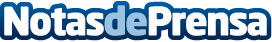 Los niños no son el futuro, son ciudadanos de ahora con preocupaciones y derechosDatos de contacto:UNICEFNota de prensa publicada en: https://www.notasdeprensa.es/los-ninos-no-son-el-futuro-son-ciudadanos-de Categorias: Solidaridad y cooperación http://www.notasdeprensa.es